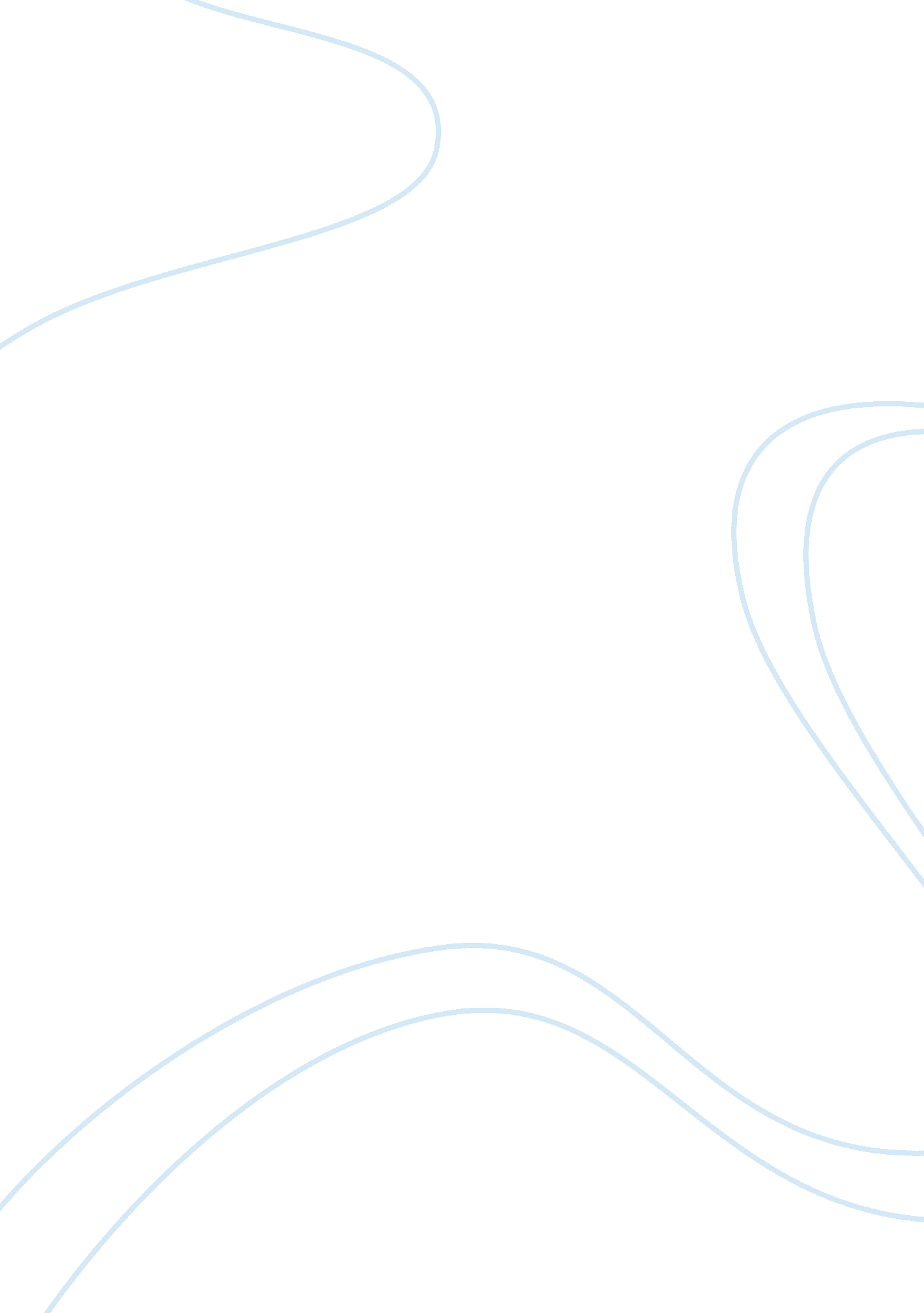 Endogenous and exogenous essay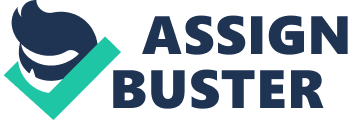 Abstraction In the mammalian system, cardiac musculuss ( Cam ) produce contractions to functionally back up the sufficient injection of blood into the pneumonic and systemic circulation for cardinal basic endurance demands. There are four indispensable belongingss that govern the functionality of the bosom – contractility, irritability, rhythmicity, and conduction. As the primary pacesetter, sinoatrial node consists of pacesetter autorhythmicity cells that self-generated depolarize to dispatch rhythmic electrical urges. The action potencies are accordingly spread throughout the conductive tissues of the atria to get at the secondary pacesetter, AV node where the electrical signals are transmitted to the ventricles via the detailed conductive systems of the Bundle of His and Purkinje fibres. Upon having the signals, the myocardial contractile cells are depolarized via the excitation-contraction matching mechanisms similar to that of the skeletal musculuss for musculus contractions for pumping of blood. The chief intent of the survey is to show how assorted endogenous and exogenic agents can change these intrinsic belongingss and the resulting cardiac compensatory. In brief, bathing toad ‘ s bosom in 37A°C toller solution increases the bosom rate and bathing it in 4A°C accordingly decreases the bosom rate. Adrenaline increases the bosom rate and force of contraction whereas acetylcholine has an opposite consequence of diminishing bosom rate. Administration of Ca chloride, digitalin, caffeine, and nicotine besides all increased the force of contraction, through the ordinance of changing the intracellular Ca concentrations. In add-on, we besides observe some abnormalcies, including extrasystole and conductivity axis by analyzing their several EKG. Finally, we demonstrate the correlativity between increased initial musculus fibre lengths with the increased in contractile force as confirmation of the Frank-Starling jurisprudence. This survey acknowledges the general cardiac musculus responses to normal physiological and external via medias that lay foundation for future work in handling cardiovascular diseases. Note: No farther alterations were made to stuffs and methods outlined in the research lab manual ( Perumalla, 2009 ) . However, due to the reticent clip bound and limited functional toad ‘ s bosom, we were unable to execute 2. 5, 2. 6, 2. 7. In add-on, we were unable to obtain a functional recording of the EKG. The coevals of force and motions to keep internal homeostasis and defend from external hostiles is conducted by the assembly of delimited fibres known as musculuss ( Vander, 2001 ) . In the mammalian system, based on structural and mechanistic differences, musculuss are categorized into three major types: skeletal, smooth, and cardiac. We will concentrate on the cardiac musculuss ( Cam ) – the musculuss that distinctively make up the walls of the bosom. We will sketch the four of import belongingss associated with the Cam, viz. , contractility, irritability, rhythmicity and conduction. Like the skeletal musculuss ( skm ) , Cam is striated, due to the sarcomeric agreements of thick myosin and thin actin fibrils indispensable for the contractile mechanical macherinies ( Fox, 2004 ) . However, Cam is structurally and functionally unequivocal from skm. Individual myocardial cells of the Cam are interconnected by intercalated phonograph record and spread junctions, which allow action potencies to be quickly spread throughout the bosom so to act as a individual functional unit for syncytium intents ( Fox, 2004 ) . The cardiac action potencies ( ap ) originate from the self-generated depolarisation of the sinoatrial ( SA ) node. Atrial depolarisation is conducted via the spread junctions where so, the electrical urges arrives at the atrioventricular ( AV ) node. The AV node manifests the uninterrupted ap extension to the conductive tissues, Bundle of His, its right and left subdivisions and eventually, arrives at the Purkinje fibres for ventricular depolarisation so to chuck out blood into the pneumonic and circulative circulations ( Vanders, 2001 ) . Normally, SA node is the primary pacesetter of the bosom and consists of specialised nodal pacesetter cells. These autorhythmic cells exhibit slow gradual depolarisation coined pacesetter potency that are governed by the inflow of Ca2+ from the slow Ca2+ channels ( Fox, 2004 ) . When the pacesetter potency reaches threshold degree, fast Ca2+ channels are activated and more Ca2+ are diffuse into the autorhythmic cells for rapid coevals of ap. However, these Ca2+ channels are rapidly inactivated and at the same time, the outflow of K+ through the gap of voltage-gated and Ca2+-gated K+ channels define the repolarization stage of ap to go on the self-generated coevals of depolarising currents ( Fox, 2004 ) . The rapid ap generated by the SA node is sufficient to excite and depolarise the myocardial contractile cells to let the gap of fast voltage-gated Na+ channels ( Vanders, 2001 ) . The rapid inward diffusion of Na+ histories for the upshoot stage of the ap, but the depolarizing stage is prolonged and sustained by the slow inward diffusion of Ca2+ through the slow Ca2+ channels ( Fox, 2004 ) . Finally, the gap of delayed and inward rectifier K+ channels repolarize the membrane potency ( MacKay, 2007 ) . In add-on, the depolarisation of these myocardial cells by the autorhythmicity cells stimulates the gap of voltage-gated L-type Ca2+ channels in the sarcolemma ( MacKay, 2007 ) . The accretion of Ca2+ in the cytosol from the extracellular fluid in bend act to trip Ca2+-release channels of the SR through a Ca2+-induced Ca release so troponin and tropomyosin can be displaced and cam contractions can be initiated. In our present survey, we demonstrated that assorted exogenic and endogenous agents can change the functional belongingss of the Cam. We hypothesized that as the temperature of ringer solution increased, the rhythmicity depicted by the bosom rate besides increased and frailty versa. The disposal of epinephrine increased the contractility and rhythmicity of the bosom whereas the injection of acetylcholine produced the opposite counter consequence. The disposal of Ca chloride, digitalin, caffeine and nicotine served to increase the contractility of the bosom. Furthermore, we studied the excitability-contraction rhythm yokes in the cam bosom by manifestation of clinical abnormalcy, extrasystole through unreal electrical stimulations. Via the production of a Stannius ligature, conductivity block was generated to look into the other possible pacesetter beginnings in the bosom, including the Bundle of His and Purkinje fiber. Finally, we verified the Frank-Starling jurisprudence admiting that as the initial Cam fibre length increased so excessively does the force of cam contraction. Electrocardiogram The EKG ( ECG ) allow for the appraisal of the electrical activity of the bosom over clip. It should be noted that ECG is non a direct recording of the ap generated in the bosom, but instead, measures the motion of the ion alterations, specifically, the current produced by the ap due to the gap of assorted channels ( Vanders, 2001 ) . The possible differences are detected by the surface electrodes to bring forth moving ridges of signals as seen in Figure 1 ( Vanders, 2001 ) . A normal ECG of one complete cardiac rhythm is composed of three warps: P-wave, QRS composite, and T-wave ( Fox, 2004 ) . The P-wave consequences from atrial depolarisation due to the self-generated fire of the SA node and the spreading of the electrical urges throughout the left and right atrium before geting at the AV node. The QRS composite is a representation of ventricular depolarisation and the concluding T-wave warp illustrates the ventricular repolarization. The PR interval reflects a hold where the ventricles can expeditiously make full with blood and ST section reveals the induction of the ventricular repolarization ( Fox 2004 ) . The event of atrial repolarization is non seeable on the ECG because it coincide with the activity of ventricular depolarisation, and since, its electrical activity are comparable insignificant, the activity is masked by the QRS composite. We besides noticed that big spike of QRS moving ridge is demonstrates that ventricles have comparable big musculus mass than atria. Conclusively, as ECG evaluates the electrical activity, it can be a utile clinical diagnostic tool for observing associated abnormalcy with the conduction and rhythmicity of electrical urges of the bosom. Altered ECG recordings are associated with wellness diseases, including ventricular premature beats and conductivity block we will depict subsequently. However, the defect of ECG is its inability to observe defect in mechanical activity of the bosom. In general, the mechanical events of one complete cardiac rhythm are divided into two stages of systole and diastole, which represents severally, ventricular contraction for blood injection and ventricular relaxation for blood filling ( Fox, 2004 ) . During ventricular diastole, SA node discharges and urges are spreads throughout the atria. The atrial depolarisation ( P-wave ) consequences in atrial contraction and the filling of ventricles with blood. The impulse travels through the conductivity systems for ventricular depolarisation ( QRS composite ) , which signals the induction of ventricular systole. When the ventricular force per unit area eventually exceeds aortal force per unit area, blood is quickly ejected from the ventricles and finally, the terminal of ventricular systole and start of ventricular diastole can be depicted by ventricular repolarization ( T-wave ) . Consequently, the cardiac rhythm repetitions. Consequences and Discussions Consequence of temperature The rhythmicity of the bosom is dependent on the discharge rate of the pacesetter autorhythmicity cells, which usually, is predominately controlled those of the SA node. In bend, this discharge rate can be described in common nomenclature as the bosom rate. The frequence of discharge of electrical urges from the SA node can therefore find the frequence and repetitiousness of the atrial and ventricular contractions ( Perumalla, 2009 ) . In our experiment, we operationally define the lessening in the continuance of the each contraction as the addition in bosom rate and frailty versa. In this subdivision, we bathed the toad ‘ s bosom in 37A°C and 4A°C toller solutions individually and observed the response. We observed that increased temperature decreased the clip of contractions of the atrium and ventricles ( Figure 2 ) . This meant that as the temperature increased so excessively does the bosom rate. In contrast, reduced temperature resulted in the addition of the atrial and ventricular contraction continuances ( Figure 3 ) . This denoted that as the temperature decreased, the bosom rate besides decreased. In this instance, we used an operational definition to depict the general tendency of bosom rate. A more accurate method mensurating the bosom rate is through ECG where we can easy find the figure of discharge over clip to find the frequence of nodal fire, and hence, cipher the bosom rate. The relationship between temperature and bosom rate can be explained via the ordinance of metabolic procedures. The chemical reactions happening within the organic structure, including the bosom, is highly sensitive to alterations in organic structure temperature because the associated ion channels, make up of proteins, need a changeless physiological temperature in order to work decently ( Fox, 2004 ) . As a generalization, as the temperature doubles, the rate of chemical reactions besides doubles. Therefore, the chemical reaction rates of pacesetter and contractile cells of the Cam besides increased ( Yamagishi et al. , 1967 ) . There is an addition permeableness of the Cam membranes, hence, ensuing in an acceleration of the discharging rate. In add-on, the indispensable ATPase related to the power-stroke of the contractile cells besides hydrolyzes ATP at a faster rate. Therefore, we would anticipate that the lessening in temperature consequences in the resulting decelerating down of the metabolic procedures and hence, decreased bosom rate ( Fox, 2004 ) . In add-on, the sympathetic and parasympathetic pneumogastric nervousnesss are besides antiphonal to the alterations in temperature. Increasing the temperature consequences in the accretion of epinephrine and decreasing temperature consequences in accretion of acetylcholine ( Vanders, 2001 ) . These neurotransmitters govern the alterations in the bosom rate as we will depict in subsequent subdivision. Consequence of acetylcholine and epinephrine The bosom is innervated with copiousness sympathetic and parasympathetic nervus fibres ( Vanders, 2001 ) . The endogenous neurotransmitters, epinephrine and acetylcholine, severally released upon stimulations of the sympathetic and parasympathetic nervus terminations regulate the contractility and rhythmicity of the Cam fibres. Contractility is an intrinsic feature of the Cam that governs their ability to contract at any fiber length and is frequently measured on the footing of the contractile forces produced ( Perumalla, 2009 ) . We mimicked the organic structure ‘ s stimulatory nervous system discharge by straight administrating these chemicals into the toad ‘ s ventricles. We observed that following injection of epinephrine, the mensural force of both atrial and ventricular contractions increased ( Figure 4 ) . This addition is statistically important ( t-test, p & A ; 0. 05 ) and hence, is declarative of an addition in the contractility of the Cam fibres. In add-on, from Figure 5, our graph noted that the atrial and ventricular contraction clip increased. This interprets as the decreased in the rhythmicity of the contractions. However, this contradicts with the theoretical consequence that the rhythmicity of the contraction should increased. The plausible ground for this may be that the bosom has yet to retrieve from the old disposal of acetylcholine. In the myocardial cells, binding of epinephrine, a potent endogenous agonist activates b1-adrenergic receptors, activation of downstream protein molecules, adenylyl cyclase, cyclic-AMP ( camp ) , protein kinase A ( PKA ) , consequences in the phosophorylation of voltage-gated L-type Ca2+ channels of the sarcolemma for inflow of Ca2+ from the extracellular fluid ( ECF ) for accretion in the cytosol ( DiFrancesco et al, 2001 ) . This allows more troponin and tropomyosin to be displaced by Ca2+-binding and in bend, more functional contractile cells for augmentation of contractile forces. In add-on, camp besides alters the Na+ and Ca2+ channels of the pacesetter cells ( Kalant et al. , 2007 ) . The inflow of cations velocities up the rate of depolarizing, thereby, increasing the dispatching rate of AP and accordingly, addition in the bosom rate. The shorter continuance of contraction is attributed to the addition in Ca2+-ATPase of the SR by phosphorylated phospholamban that modulates the enhanced remotion rate of Ca2+ from the cytosol ( Vanders, 2001 ) . Therefore, this shortens of Ca2+-troponin binding clip ( Fox, 2004 ) . In contrast, following injection of acetylcholine, the mensural force of atrial and ventricular contractions decreased to show a reduced activity in the contractile forces ( Figure 6 ) . Furthermore, the atrial and ventricular contraction clip is statistically prolonged as noted in Figure 7 ( t-test, P & lt ; 0. 05 ) . However, usually, acetylcholine has negligible consequence on the contractility of the ventricles because there are minimum parasympathetic excitations at the ventricles. The experimental bad luck we observed may be attributed to the fact that while injection of the agents, we may hold alter the initial tenseness in the ventricles and therefore, the baseline bosom rate is different and non-comparable. In contrast with epinephrine, in the myocardial cells, acetylcholine binds and activates the muscarinic receptors to advance the gap of K+ channels and hence, hyperpolarize the SA node ( MacKay, 2007 ) . In add-on, the depolarisation of autorhythmicity cells to threshold is slowed due to the lessening in Ca2+ . The concluding effect of the muscarinic receptors a more negative resting pacesetter potency is more negative and slower depolarisation which delays the oncoming of AP fire, as the clip to make threshold is increased. ( Vanders, 2001 ) Therefore, the rate of rhythmicity is decreased at the SA node and the bosom rate lessenings. The conductivity speed is governed by the resting membrane potency and as the resting possible lowers, like in the instance with acetylcholine, conductivity of electrical urges to the AV node lessenings ( Kalant et al. , 2007 ) . Therefore, the pneumogastric nervus of the parasympathetic systems can modulate the conductivity of excitement urges from the atria to ventricle through the transition of the conductivity speed. In add-on, the acetylcholine can diminish the strength of atrial musculuss. However, we alluded earlier, acetylcholine has negligible consequence on the contractility of the ventricles because there are minimum parasympathetic excitations at the ventricles ( Kalant et al. , 2007 ) . Consequence of Ca chloride and digitalin There are several prevailing Ca2+ channels intimidately involved with the transition of Ca2+ motions in the bosom to attest alterations to its electrical and mechanical belongingss. Therefore, the tight ordinance of the Ca2+ concentrations is utterly indispensable. Normally, the extracellular Ca2+ concentration is about 4. 5 – 5 mEq/L and the local intracellular addition of Ca2+ is dependent on this ECF supply ( Perumalla, 2009 ) . We investigate the importance of Ca2+ channels in beef uping the contractility of the Cam through injection the toad ‘ s bosom with Ca chloride and digitalin. Figure 8 revealed that after disposal of Ca chloride as agencies to increase the Ca2+ ECF concentration, the force of atrial and ventricular contractions decreased. However, theoretically, this should non be the instance and we can touch this as flaccid bosom. As antecedently noted, the contraction force of the Cam is mostly dependent on the cytosolic Ca2+ . Upon stimulation by the ap propagated from the pacesetter cells, the myocardial cells facilitate the gap of the voltage-gated L-type Ca2+ channels on its sarcolemma ( Wang et al. , 2001 ) . The inflow of Ca2+ from the ECF consequences in a little addition in cytosolic Ca2+ degree. However, the Ca2+ degree is farther potentiated through stimulation of release of stored Ca2+ of the SR by the translocated Ca2+ in a Ca2+-induced Ca2+ release manner ( Wang et al. , 2001 ) . The ryanodine receptor channels create a alleged local Ca2+ flicker for crossbridges to organize. It should be noted that although the bulk of Ca2+ ensuing in the contractions of the Cam originated from the SR, the whole procedure rely to a great extent on the motions of ECF Ca2+ , which acts as stimulations ( Bers, 2002 ) . Without them, the cardiac contractions would be weak and flaccid and in the presence of increasing concentrations, they augment the strength of cardiac contractions as ascertained. The disposal of digitalins, a cardiac glycoside into the toad ‘ s ventricles resulted in an decreased in the force of contractions as seen in Figure 9. However, one time once more, usually, this should non be the instance. The chief effect of digitalin is the suppression the Na+/K+ ATPase membrane pump ( Hauptman et al. , 1999 ) . Normally, Na+/K+ ATPase serves to pump Na+ outward and K+ inward against their concentration gradients utilizing energy produced from the hydrolysis of ATP. By suppressing this pump, digitalis lead to the addition in the intracellular Na+ because of its reduced outflow. The increased in Na+ in bend stimulates Ca2+/Na+ money changer to advance the exchange of Na+ with Ca2+ to taking to the concluding consequence of an addition the intracellular Ca2+ degree ( Kalant et al. , 2007 ) . Once once more, the activation of the contractile proteins additions in the strength of contraction, which can be utile in handling patients with neglecting Black Marias. Often, bosom failure arises from the deficient pumping of blood, and the addition in force of contraction proctors the addition in cardiac end product to counterbalance for the doomed of likely blood volume. Digitalis is besides an effectual intervention for atrial fibrillation and atrial waver. Both are types of cardiac arrhythmias originating from upset of the conductivity systems of the atria that consequence in tachycardia ( Guyton et al. , 2006 ) . In this instance, the curative consequence of digitalin is to protract the stubborn period associated with each ap, hence leting sufficient clip for ventricles to make full up with blood and chuck out them into the systemic and pneumonic circulations for normal metabolic operation ( Kalant et al. , 2007 ) . Consequence of caffeine and nicotine Caffeine, a xanthine derived function and nicotine, a of course happening alkaloid are among the most widespread drugs of the epoch as they are active ingredients in java beans and baccy, severally. Their prevalence has elicited important scientific involvements. Similarly, we studied their effects on the Cam in our present survey. From Figure 10, disposal of caffeine resulted in an increased force of Cam contractions. We revealed that as the add-on of caffeine interferes with the excitation-contraction yokes of the Cam by heightening Cam contractions due to the response of increased stimulatory accretion, sensitisation, and release of Ca2+ ( Nayler, 1966 ) . First of all, caffeine explicitly inhibits the consumption of the Ca2+ by the Ca2+-ATPase of the SR and stimulates the release of Ca2+ through the caffeine-induced Ca2+-release channels from the SR ( Nayler, 1966 ) . This in bend, consequences in the buildup of Ca2+ degrees in the cytosol. As we know, the contractile macherinies of the myofilaments are mostly dependent on the concentrations of cytoplasmatic Ca2+ to displace troponin and tropomyosin for induction of musculus contractions. Caffeine hence, plays a polar function in the Cam sensitisation. Therefore, the addition in cytosolic Ca2+ would augment the contractility of the Cam. In Figure 11, we detected that the injection of nicotine resulted in the lessening in the contractility of strengths. Nicotine, as its name implied, binds to the nicotine cholinergic receptors, specifically on the ligand-gated cation channels ( Wang et al. , 2000 ) . Research workers have revealed that the cardiac alterations manifested by nicotine are due to the release of neurotransmitters, in peculiar, the release of catecholamine ( Wang et al. , 2000 ) . This category of neurotransmitters includes epinephrine, which we described its effects in old subdivision ensuing in the addition in the contractile force of the Cam. In add-on, portion of nicotine ‘ s action on the Cam besides resembles that of caffeine. The disposal of nicotine besides stimulates Ca2+ the release of from the nicotine-induced Ca2+ channels of the SR and ease the sweetenings of their release ( Nayler, 1966 ) . Besides, nicotine can increase the sensitiveness of the myofilaments of the Ca2+ to modulate the addition in contractile force ( Nayler, 1966 ) . Recent groundss have revealed that nicotine can besides straight affect the cardiac operation by straight adhering and suppressing K+ channels ( Wang et al. , 2000 ) . The K+ currents of the cardiac cells are critical of import for their ordinance of the membrane repolarization. By suppressing the flow of K+ , there is a prolongation of the action potency ( MacKay, 2007 ) . Excitability rhythm Excitability is an intrinsic ability of the autorhythmic cells to depolarise to make threshold from its pacesetter potency in order to bring forth an ap ( Perumalla, 2009 ) . In add-on, irritability can be properties to the ability of the myocardial fibres to have stimulations and originate a response ( Perumalla, 2009 ) . The yoke of the excitation-contraction procedures of the Cam portion some similarities with that of the skeletal musculuss. Likewise, there are unequivocal differences among the two to accommodate to their functionalities. When the myocardial cells receive the electrical urges from the bosom ‘ s pacesetter, they produce their ain ap through ordinance of the channels as outlined in the debut. Unlike the skm, the action potency of the Cam, the depolarisation stage is sustained by slow inward diffusion of Ca2+ which implicates to action potency that is sufficiently longer for grounds to be explained subsequently ( Fox, 2004 ) . In add-on, upon depolarisation of the myocardial cells, its contractile machineries are map by first gap of the voltage-gated Ca2+ channels of the sarcolemma to attest the inflow of Ca2+ from the ECF ( Bers, 2002 ) . We noted earlier that the accretion of Ca2+ from the ECF chiefly serve as stimulation for the gap of Ca2+ release channels in the SR. It is the Ca2+ from the SR that accounts for the depolarisation of the myocardial cells and bind to troponin and downstream contractions. During repolarization, concentrations of cytosolic Ca2+ diminishes by the active conveyance of Ca2+ across the sarcolemma through Na- Ca2+ money changer and besides across the cisternae of the SR by Ca2+-ATPase ( Bers, 2002 ) . Unlike the skm, the Cam can non expose the summing up and lockjaw phenomena ( Fox, 2004 ) . The ap of the Cam, which due to the sustained depolarisation stage, lasts every bit long as the contraction clip. Therefore, the stubborn period of the Cam, including both the absolute and comparative, guarantee that the Cam can merely be stimulated after relaxation from old contraction. This is one of the unequivocal differences between skeletal and cardiac musculuss and is of import for guaranting that each cardiac rhythm pumps plenty blood to run into the organic structure ‘ s metabolic demands. We were unable to bring forth a plausible information from exciting the toad ‘ s ventricles via electrical dazes as our toad ‘ s bosom likely flaccid from old experimental uses. However, we hypothesized that when we unnaturally use electrical stimulations to the ventricles, there will be production of an excess depolarisation asynchronous from the regular discharges of the normal SA nodal pacesetter cells. This, in bend, makes the bosom susceptible in coevals of ventricular premature beats ( PVB ) , and its several effect, ventricular premature contractions, PVC ( Guyton, 2006 ) . PVC, besides known as extrasystole, consequences in production of an excess contraction of the bosom – 1s earlier than the expected contraction ( Guyton, 2006 ) . Often, this defect consequences from the ectopic pacesetters of the bosom, elsewhere than the SA node, as we will see in sequel experimental subdivisions. Premature contractions can happen in both the atrium and ventricles and consequences before regular contraction ( Guyton, 2006 ) . On the ECG, the interval of the old round to the premature round and the premature round to the following normal interbeat interval is less than two regular cardiac rhythms. This is shown in Figure 12. Patients with PVC may see skipped beats where they feel a intermission in the pulse and flap of the thorax as the bosom is seeking to recover and reset its rhythmicity ( Guyton, 2006 ) . Stannius ligature Stannius ligature was named after Hermann Friedrich Stannius, a German physiologist who performed early experiments on toads ‘ Black Marias to set up several indispensable modern physiological belongingss of the bosom ( Fox, 2004 ) . One of their major parts is uncovering the conduction of the Cam and admiting the ability of the Cam to carry on electrical urges expeditiously, even at compensatory state of affairss ( Vanders, 2001 ) . As its name implied, conductivity block is a effect of an obstructor in any portion of the electrical conductivity system of the bosom. As the consequence of this obstruction, the ap is unable to propagate and no signals are transmitted downstream for the proper operation of the organ. In our survey, we tied a ligature between the atrium and ventricles to show a complete AV conductivity block and detect the consequence of such abnormalcy. Clinically, the three major AV conductivity blocks can be characterized by their distinguishable ECG profiles to explicate alterations in their atrial and ventricular contractions intervals. The 1st degree uncomplete AV block is the hold in the conductivity of electrical urges from the atria to the ventricles ( Guyton, 2006 ) . This portrays into a hold in the PR intervals where ventricular contractions are lingered as compared to normal. The 2nd degree uncomplete AV block depicts the failure of some of the action potencies generated by the SA node to make the remainder of the bosom. Therefore, there is presence of some P-waves without the associated QRS-complex on the ECG, as some of the urges for atrial depolarisation did non acquire conducted for ventricular depolarisation ( Guyton, 2006 ) . Sometimes, in 2nd degree AV block, an single experiences a dropped bosom where the ventricle merely beat one time whereas the atria are crushing twice. The ventricles skipped a round. In this subdivision, Stannius ligature represents the 3rd degree complete block, which resulted in no urges transmitted from the atria to ventricles ( Guyton, 2006 ) . None of the P-waves are coupled with QRS composite and T moving ridges because the atrium and ventricles are crushing at different rates ( Figure 13 ) . Hence, atrial and ventricular contractions are non in sync any longer and consequences in possible coevals of cardiac arrhythmias. As our toad ‘ s bosom failed to retrieve to the full from old experimental subdivisions, we were unable to detect the response of such conductivity block. However, we speculate, in the presence of the ligature, atrium would go on to crush at its normal rate because there was no obstruction in the atria conductivity fibres and the Cam could still able to have urges originating from the SA node. In contrast, the ventricles would halt crushing ab initio as they will non be having any electrical stimulation. However, finally, the ventricles should get down crushing once more because the Bundle of His and Purkinje fibres besides have pacesetter cells, and therefore, are known as ectopic pacesetters ( Fox, 2004 ) . However, the discharge rates are non every bit fast as the 1s produced by the SA node. We can admit the fact that there are more than one pacesetter working sites in the bosom to guarantee the bosom can go on to crush if there is any functional abnormalcies with the primary SA node and secondary AV node ( Vanders, 2001 ) . In a healthy person, the SA node is the primary pacesetter because the discharge rate is higher than the remainder of the pacesetters of the bosom. By increasing the electromotive force applied to the Cam, we would anticipate that force of contraction would increase up to threshold with a ranked addition in contractile response. Finally, the electromotive force threshold is reached where any addition in the electromotive force, would non be able to farther excite the force of contraction beyond to maximise efficiency and minimise hurts. Voltage threshold can be interpreted as electromotive force sufficient to open all the voltage-gated Ca2+ channels of the sarcolemma and excite the Ca2+ induced ryanodine channels of the SR to displacements all the adhering sites of the contractile macherinies. Length-force relationship As our toad ‘ s ventricles failed to retrieve to the full from old experimental subdivisions, we were unable to supervise detect the response of such conductivity block. However, the expected graphical representation of the relationship between initial tenseness and contractile strength is seen in Figure 14. The initial fibre length is relative depicted by the initial tenseness. At remainder, the sarcomeres of Cams are non at its optimum length, unlike those of the skeletal musculuss ( Fox, 2004 ) . Therefore, the ensuing contractile force is merely at its minimum as there are minimum Numberss of convergences between the myofilaments. However, the stretching of the Cam fibre have shown to excite the sensitiveness of troponin and titin to Ca2+ through the phosophorylation of protein kinase A and increase the figure of convergences to advance the addition in contraction strength as shown in Figure 13 ( Solaro, 2007 ) . This length-force relationship can be used to deduce the Frank-Starling jurisprudence of the bosom, notably named after the work by Otta Frank and Ernest Starling. This jurisprudence explicitly states that an addition in the terminal diastolic volume ( EDV ) consequences in subsequent addition in the shot volume ( Vanders, 2001 ) . This relationship states that when the ventricles are filled with more blood during diastole, the ensuing systolic contraction will chuck out higher blood volume. The cardiac end product is the volume of blood pumped out of the ventricles per minute and is mostly determined by the merchandise of shot volume and cardiac rate ( Fox, 2004 ) . Stroke volume is the volume of blood pumped out of the ventricles per bosom round and cardiac rate defines the figure of bosom beats per minute ( Fox 2004 ) . EDV is the volume of blood nowadays in the ventricles instantly before they are contract and inject blood into the circulation ( Fox, 2004 ) . This is generalized to be the preload that the ventricles have to get the better of in order to empty the blood nowadays in the ventricles. In the Cam, in the absence of blood, the empty ventricles consequences in the myocardial cells to contract weakly. There are simply minimum convergences between the myofilaments, and hence, weak contractions are observed ( Fuchs et al. , 2001 ) . As the ventricles begin make fulling up with blood during atrial depolarisation, the myocardial cells of the ventricles besides begin to stretch. The stretching, in bend, increases the figure of overlapping adhering sites between the actin and myosin ( Fuchs et al. , 2001 ) . Since the figure of convergences is relative to the contraction, the grade of stretching besides correlates to the force of contraction. In our experiment, we purportedly stretch the toad ‘ s ventricles by raising the force transducer that mimics the stretching of the myocardial cells by the addition in blood volume in the ventricles. We can picture the relationship of end-diastolic volume and shot volume in Figure 15. We can besides spread out our current apprehension of the Frank-Starling jurisprudence with the clinical wake of the premature ventricular contractions we discussed earlier. One of the effects of the premature ventricular contractions is the empting of deficient blood for metabolic demands originating from the contraction of the premature round ( Guyton, 2006 ) . This occurs from the deficient clip between the atrial depolarisation and ventricular depolarisation. However, the organic structure compensate for this loss by holding a longer filling clip for the ventricles in the following round because the following ventricular contraction will get at the regular clip and the interval is extended ( Vanders, 2001 ) . The addition in blood consequences in the increased in the EDV. By the Frank-Starling jurisprudence so, the subsequent ventricular contraction will be more forceful to ensue in a larger expulsion volume of higher volume of blood ( Vanders, 2001 ) . Mentions Bers, D. M. ( 2002 ) Cardiac excitation-contraction yoke. Nature 45, 198 – 205. DiFrancesco, D, and Tortora, P. ( 1991 ) . Direction activation of cardiac pacesetter channels intraceullar cyclic AMP. Nature 351, 145 – 147. Fox, S. I. ( 2004 ) . Fundamentalss of human physiology ( 1st ed. ) . Singapore: McGraw-Hall Companies. Fuchs, F. , and Smith, S. H. ( 2001 ) . Calcium, cross-bridges, and the Frank-Starling relationship. News in Physiological Sciences 16, 5- 10. Guyton, A. C, and Hall, J. E. ( 2006 ) . Textbook of medical physiology ( 11th erectile dysfunction ) . Keystone state: Elsevier Saunders. Hauptman, P. J. , and Kelly, R. A. ( 1999 ) . Digitalis. Circulation 99, 1265 – 70. Kalant, H. , Grant, D. M. , and Mitchell, J. ( 2007 ) . Principles of medical pharmacological medicine ( 7th erectile dysfunction ) . Toronto: Elsevier Canada. MacKay, W. A. ( 2007 ) . Neuro 101: neurophysiology without cryings ( 5th ed. ) . Toronto: Sefalotek Ltd. Nayler, W. G. ( 1966 ) . Calcium exchange in cardiac musculus: a basic mechanism of drug action. American Heart Journal 73, 379 – 94. Perumalla C. ( 2009 ) . Cardiac musculus. University of Toronto, 1- 12. Solaro, R. J. ( 2007 ) . Mechanisms of the Frank-Starling jurisprudence of the bosom: the round goes on. Biophysics Journal 93, 4095 – 6. Vander, A. J. ( 2001 ) Human physiology: The mechanism of organic structure map ( 8thed. ) . Singapore: McGraw-Hall Companies. Wang, H. , Shi, H. , Zhang, L. , Pourrier, M. , Yang, B. , Nattel, S. , and Wang, Z. ( 2000 ) . Nicotine is a powerful blocker of the cardiac A-type K channels – effects on cloned Kv4. 3 channels and native transient outward current. Circulation 102, 1165 – 71. Wang, S. H. , Song, L. H. , Lakatta, E. G. , Cheng, H. ( 2001 ) . Ca2+ signaling between individual L-type Ca2+ channels and ryanodine receptors in bosom cells. Nature 410, 592 – 6. Yamagash, S. , and Sano, T. ( 1967 ) . Consequence of temperature on the pacesetter activity of coney sinus node. American Journal of Physiology 212, 829 – 34. 